 zondag 21 april 2024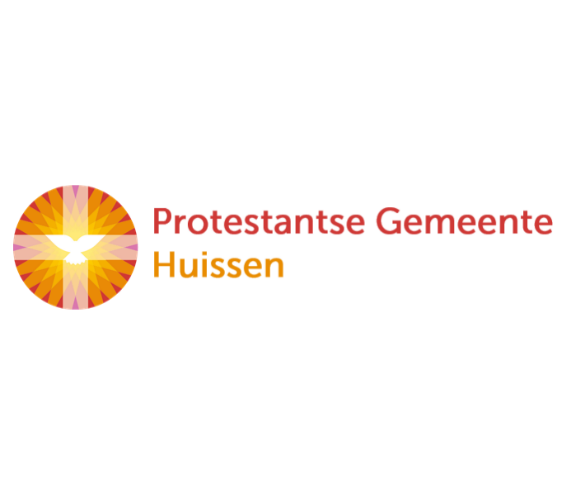 Jubilate 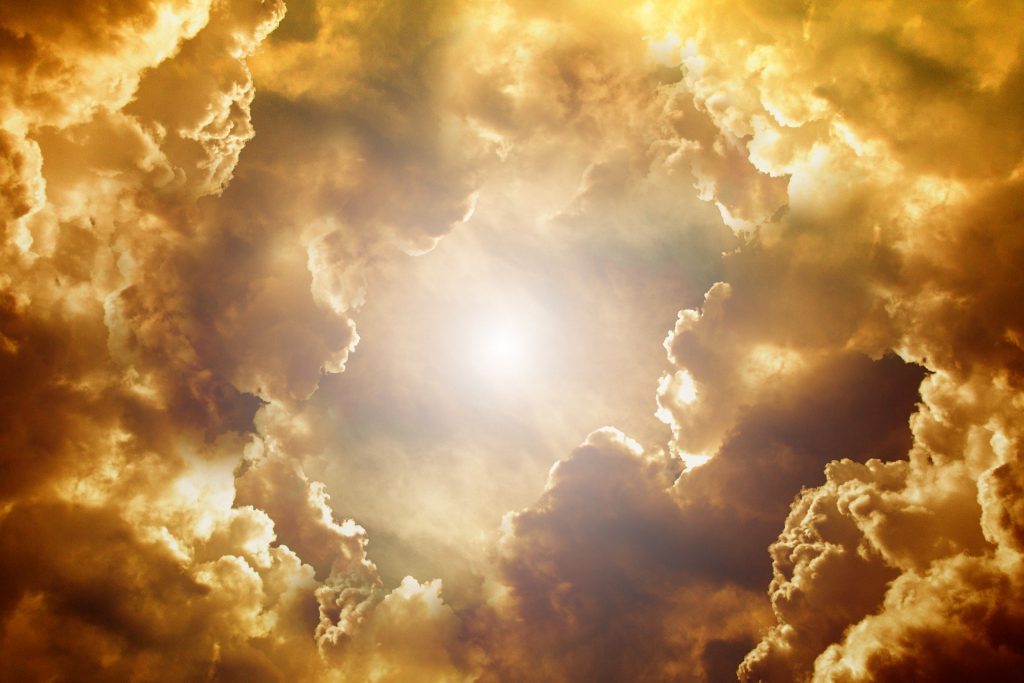 			Voorganger:    ds. Jan ter Avest
			Organist:         Herman Schimmel
 			Lector             Anneke Riezebos
 De viering is te volgen via: https://kerkdienstgemist.nl/stations/2473-Protestantse-gemeente-Huissen                  ****************DE  V O O R B E R E I D I N GDe klok luidt – het wordt stil

Welkom en begroeting  								  		Drempelgebed: CantorijWees hier aanwezig, God van de machten, licht in ons midden. Wees onze Heiland, dat wij hier leven; Wees hier aanwezig.Inleiding op de dienst					     	    (we gaan staan)Lied: psalm 42:1 en 3     1 Evenals een moede hindenaar het klare water smacht,schreeuwt mijn ziel om God te vinden,die ik ademloos verwacht.Ja, ik zoek zijn aangezicht,God van leven, God van licht.Wanneer zal ik Hem weer loven,juichend staan in zijn voorhoven?3 Hart onrustig, vol van zorgen,vleugellam geslagen ziel,hoop op God en wees geborgen.Hij verheft wie nederviel.Eens verschijn ik voor de Heer,vindt mijn ziel het danklied weer.Hij mijn God, Hij heeft mijn levendikwijls aan de dood ontheven.Bemoediging en groet:                                                                                              	v:	Onze hulp is in de Naam van de Heera: 	DIE HEMEL EN AARDE GESCHAPEN HEEFT	v:		Die eeuwig trouw is aan wat zijn hand daarin 
          begon
a: 	      EN NOOIT LOSLAAT HET WERK VAN ZIJN 
          HANDEN          v:	       Genade zij u en vrede….Lied: psalm 25: 8 en 78 Zie op mij in gunst van boven,wees mij toch genadig, Heer!Eenzaam ben ik en verschoven,ja, d’ellende drukt mij neer.’k Roep U aan in angst en smart,duizend zorgen, duizend dodenkwellen mijn bekommerd hart:voer mij uit mijn angst en noden!7 Gods verborgen omgang vindenzielen waar zijn vrees in woont;’t heilgeheim wordt aan zijn vrindennaar zijn vreeverbond getoond.D’ogen houdt mijn stil gemoedopwaarts, om op God te letten:Hij, die trouw is, zal mijn voetvoeren uit der bozen netten.			(we gaan zitten)Gebed om ontferming Kyrie: CantorijKyrie eleison, Christe elison, Kyrie eleisonGloria: Cantorij       Gloria in excelsis Deo,        et in terrra pax hominibus bonae voluntatis.        Gloria in excelsis Deo.DE SCHRIFTENGebed bij de opening van de BijbelDe lector steekt de tafelkaarsen aan.Lezing: Micha 4: 1-5Zingen: psalm 87: 1, 2, 3, 41 Op Sions berg sticht God zijn heilige stede.Zij heeft zijn hart, Hij houdt er open hof.O Godsstad, vrolijk zingen wij uw lof:door uwe poort zal ieder binnentreden.2 Rahab en Babel zullen u behoren.Ja volk na volk buigt eenmaal voor Hem neeren ieder land erkent Hem als de Heer.O moederstad, uit u is elk geboren!3 God zal hen zelf bevestigen en schragenen op zijn rol, waar Hij de volken schrijft,hen tellen, als in Israël ingelijfd,en doen de naam van Sions kinderen dragen.4 Zij zullen saam, de groten met de kleinen,dansend de harpen en cimbalen slaan,en onder fluitspel in het ronde gaan,zingend: ‘In u zijn al onze fonteinen’.Lezing: Johannes 1:1-7Zingen: lied 600: 1,2,3,41 Licht, ontloken aan het donker,licht, gebroken uit de steen,licht, waarachtig levensteken,werp uw waarheid om ons heen!2 Licht, geschapen, uitgesproken,licht, dat straalt van Gods gelaat,licht uit licht, uit God geboren,groet ons als de dageraad!3 Licht, aan liefde aangestoken,licht, dat door het donker brandt,licht, jij lieve lentebode,zet de nacht in vuur en vlam!4 Licht, verschenen uit den hoge,licht, gedompeld in de dood.licht, onstuitbaar, niet te doven,zegen ons met morgenrood!Overweging 
OrgelspelZingen: lied 451: 1,2,3,4,51 Richt op uw macht, o Here der heerscharenen laat uw hulp ontwaken uit uw hand,wil voor uw aangezicht uw volk bewarenopdat de nacht zal wijken uit het land.2 Richt aan uw heil voor wie in onheil leven,zend uw gerechtigheid als morgendauw,dan zal het land de rijkste vruchten geven:de vijgenboom en wijnstok van de trouw.3 Richt op uw woning en roep ons tezamen,omring ons met uw alvermogend woord,wees ons een tempel en roep onze namen,zodat wij juichen: God heeft ons verhoord!4 Richt aan de vreugdedis voor al de dagen,reik ons de beker van uw trouwverbond,wij zullen altoos van uw heil gewagenin brood en wijn, totdat Gij wederkomt.5 Richt over de aarde en haar diepe stromen,de volkeren, de sterren, zon en maan,zij zullen allen voor uw aanschijn komenen zingen dat uw woorden niet vergaan                                                      We gedenken Rudolf GerritsGeb. 30 januari 1938 – overl. 12 april 2024We zingen lied 913: 1 en 4                                                     1 Wat de toekomst brengen moge,mij geleidt des Heren hand;moedig sla ik dus de ogennaar het onbekende land.Leer mij volgen zonder vragen;Vader, wat Gij doet is goed!Leer mij slechts het heden dragenmet een rustig, kalme moed!4 Waar de weg mij brengen moge,aan des Vaders trouwe hand,loop ik met gesloten ogennaar het onbekende land.Gebeden  - Inkeer – Onze Vader Onze Vader die in de hemel zijt,Uw naam worde geheiligd.Uw koninkrijk kome,Uw wil geschiede, op aarde zoals in de hemel.Geef ons heden ons dagelijks brood.En vergeef ons onze schuldenzoals ook wij onze schuldenaars vergeven.En leid ons niet in verzoeking,maar verlos ons van de boze.Want van U is het koninkrijken de kracht
en de heerlijkheid
in eeuwigheid, AmenCantorij De sterren van de hemel Tekst: Leo Scheltinga 
              Muziek: Herman Schimmel
Zing, zing van top tot teen
zing met al je snaren
zing je lied door alles heen
gisteren, vandaag en al je jaren
zing van liefde klank en weerklank
zing van vrede, van verlangen
zing een leven, leven lang
zing jezelf en zing de ander
zing de Eeuwige, 
haar liefde kent geen eind
zing zelfs nog je laatste adem
het weerklinkt in alle tijd
en wie het wil die kan het horen
door engelen in eeuwigheid
Collecte Leprazending en Pastoraat en Eredienst						     (we gaan staan)Slotlied: psalm 147: 1 en 41 Lof zij de Heer, goed is het levenals ’s Heren lof wordt aangeheven.Lieflijk en recht te allen tijdeis ’t onze God ons lied te wijden.Hij bouwt de stad, door Hem verkoren,het volk in ballingschap verlorenbrengt Hij er samen, heelt hun wonden,hoezeer hun harten zijn geschonden.4 Voor God is alle kracht van paardenen macht van mensen zonder waarde.Het snoeven van wie wapens dragenis niet naar ’s Heren welbehagen.Zijn welbehagen zal slechts wezenmet allen die Hem nederig vrezen,die met hun harten voor Hem openop zijn genade en liefde hopen.Wegzending en zegenGemeente: Amen (gezongen)* * * * * 
Reacties op de viering zijn welkom in de doos in de hal óf via het adres: reactieviering@pknhuissen.nl.  
In de werkgroep VIEREN worden deze besproken en wordt er gekeken hoe we daarmee  onze vieringen kunnen ‘verbeteren’